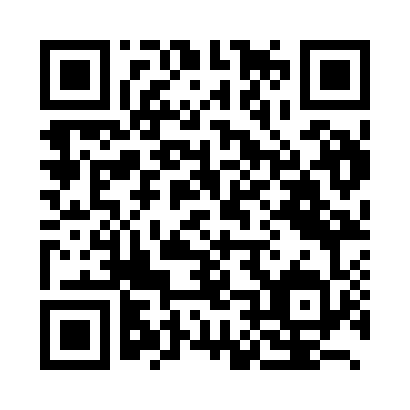 Prayer times for Itami, JapanWed 1 May 2024 - Fri 31 May 2024High Latitude Method: NonePrayer Calculation Method: Muslim World LeagueAsar Calculation Method: ShafiPrayer times provided by https://www.salahtimes.comDateDayFajrSunriseDhuhrAsrMaghribIsha1Wed3:345:0811:553:396:438:112Thu3:335:0711:553:396:448:123Fri3:325:0611:553:396:458:144Sat3:305:0511:553:396:468:155Sun3:295:0411:553:406:478:166Mon3:285:0311:553:406:488:177Tue3:275:0211:553:406:488:188Wed3:255:0111:553:406:498:199Thu3:245:0011:553:406:508:2010Fri3:234:5911:553:406:518:2111Sat3:224:5811:553:406:518:2212Sun3:204:5811:553:406:528:2413Mon3:194:5711:553:406:538:2514Tue3:184:5611:553:406:548:2615Wed3:174:5511:553:416:558:2716Thu3:164:5511:553:416:558:2817Fri3:154:5411:553:416:568:2918Sat3:144:5311:553:416:578:3019Sun3:134:5211:553:416:588:3120Mon3:124:5211:553:416:588:3221Tue3:114:5111:553:416:598:3322Wed3:104:5111:553:417:008:3423Thu3:094:5011:553:427:018:3524Fri3:084:5011:553:427:018:3625Sat3:074:4911:553:427:028:3726Sun3:074:4911:553:427:038:3827Mon3:064:4811:563:427:038:3928Tue3:054:4811:563:427:048:4029Wed3:044:4711:563:437:058:4130Thu3:044:4711:563:437:058:4231Fri3:034:4711:563:437:068:43